ПРЕСС-СЛУЖБА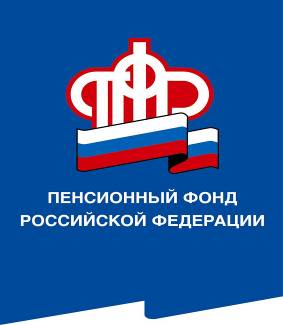               ГОСУДАРСТВЕННОГО УЧРЕЖДЕНИЯ – ОТДЕЛЕНИЯ ПЕНСИОННОГО ФОНДА РОССИЙСКОЙ ФЕДЕРАЦИИПО ВОЛГОГРАДСКОЙ ОБЛАСТИ400001, г. Волгоград, ул. Рабоче-Крестьянская, 16тел. (8442) 24-93-77Официальный сайт Отделения ПФР по Волгоградской области –  pfr.gov.ru3 декабря 2021 годаО видах пенсии и выплатах для инвалидовПо данным Федерального реестра инвалидов, в России насчитывается более 11 млн граждан с разной степенью инвалидности. Из них свыше 163 тысяч – в Волгограде и Волгоградской области.Пенсионный фонд Российской Федерации является одним из главных государственных институтов страны, осуществляющих социальное и пенсионное обеспечение инвалидов, как одно из приоритетных направлений реализующий государственную программу по созданию доступной среды для различных категорий граждан с ограниченными возможностями здоровья.Напомним, основными видами выплат в связи с инвалидностью являются:страховая пенсия по инвалидности;социальная пенсия по инвалидности;государственная пенсия по инвалидности.На сегодняшний день в нашем регионе около 66 тысяч  граждан являются получателями пенсий по инвалидности. Из них более 37 тысяч – получатели страховой пенсии, а 28,4 тысячи – социальной пенсии и государственной пенсии по инвалидности.Помимо этого, к основным видам выплат относятся ежемесячная денежная выплата и набор социальных услуг, суммы которых ежегодно индексируются.Страховая пенсия по инвалидности назначается и выплачивается гражданину, признанному инвалидом I, II, III группы и имеющему хотя бы один день страхового стажа. Причина инвалидности, время наступления и работает ли в данный момент инвалид, не имеют значения.Социальная пенсия по инвалидности назначается инвалидам I, II и III группы, в том числе инвалидам с детства, детям-инвалидам, а также если гражданин не имеет трудового стажа. Условия назначения – постоянное проживание на территории Российской Федерации, принадлежность к категории «нетрудоспособные граждане».Государственная пенсия по инвалидности назначается тем, кто стал инвалидом в результате военной службы, подготовки или выполнения космических полетов, из-за радиационных или техногенных катастроф. Получатели страховой и социальной пенсии по инвалидности при определенных условиях (наличие необходимого стажа и пенсионных коэффициентов, достижение пенсионного возраста) могут перейти на страховую или социальную пенсии по старости, которые назначаются в равном или более высоком размере.Вместе с тем, видом социальной поддержки инвалидов и одной из самых массовых выплат Пенсионного фонда является ежемесячная денежная выплата (ЕДВ). Она предоставляется определенным категориям граждан из числа ветеранов, инвалидов, включая детей-инвалидов, бывших несовершеннолетних узников фашизма, лиц, пострадавших в результате воздействия радиации, и других категорий.Получающим ЕДВ инвалидам также предоставляется набор социальных услуг (НСУ), включающий в себя предоставление лекарственных препаратов, медицинских изделий, продуктов лечебного питания; путевок на санаторно-курортное лечение для профилактики основных заболеваний и бесплатный проезд на пригородном железнодорожном транспорте или на междугородном транспорте к месту лечения и обратно.